***Upload in 4-H Online as a pdf file by January 10th, 2024County: 	AREA 8 & 9 4-H CAMP ASSOCIATION COUNSELOR APPLICATIONFor 4-H Camp, June 5-7 (Wed.-Fri.) at Camp Tecumseh4-H Camp Counselor Meetings Dates: February 15th and April 17th.  These are part of your commitment when applying to be a 4-H camp counselor. A third meeting date / time and location to be announced in April.To be a camp counselor, you must be a 4-H member in grade 9 or above during the 2023-24 school year. Complete this application, save as a pdf file and upload in 4-H online in the event section by January 10, 2024. Counselor selection is made by the Area 8 & 9 4-H Camp Association.Name	Home Phone 	Home addressstreet or box number	city or town	zipE-mail addressSchool Name	Grade in school	Age 	Years in 4-H (include this year)	Years in Jr. Leaders (include this year) 	Why do you want to be a camp counselor?What skills do you possess as a result of past experiences or training that would help you in this position (certifications such as first aid, CPR, Red Cross Lifesaving, Shooting Sports Ambassador, dance, work with younger kids at church, etc.)?Describe specific situations where you have worked with or led younger children.Please list any Camp Theme ideas you have for this year’s 4-H Camp.Please list any class ideas you have for this year’s 4-H Camp. As a reminder, archery, canoeing, rock climbing, nature, and crafts are already set classes. What did you learn from your 4-H camp counselor experience?What would you change about 4-H camp?Since last year’s 4-H Camp, what new skills (4-H and non-4-H) have you learned? What new experiences (4-H and non-4-H) have you had that you could apply as a counselor this year?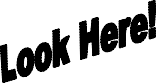 All Applicants Must Sign ApplicationI certify that the information I have provided on this application is true and correct to the best of my knowledge.Signature	DateParent/Guardian ApprovalI give my approval for	to apply for a position as a 4-H Camp Counselor and will assist him/her in completing the required duties.Signature	DateRelation to applicant 	